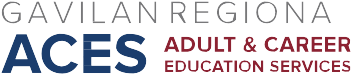 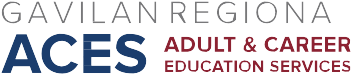 AB 104 Consortium Workshop MeetingNovember 4, 2016Agenda Updates/AnnouncementsAEBG SummitALLIESVision LiteracyCommunity for Accredited Online SchoolsOther        Data Collection/Use of monies III         Pathways Visual reviewNext Meeting: Friday, November 18,  2016, HRC 101